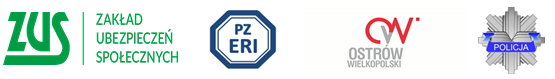 Regulamin Gry„Dzień Seniora” Aktywnie i BezpiecznieI Organizatorzy GryOrganizatorem gry jest:Zakład Ubezpieczeń Społecznych Oddział w Ostrowie Wielkopolskim,Polski Związek Emerytów, Rencistów i Inwalidów, Oddział Rejonowy w Ostrowie Wielkopolskim,Komenda Powiatowa Policji w Ostrowie Wielkopolskim,Współorganizatorem gry jest Urząd Miejski w Ostrowie Wielkopolskim.Przez organizację Gry rozumie się zaaranżowanie atrakcji tematycznych na terenie miasta Ostrowa Wielkopolskiego.II Cel gry Celem gry jest propagowanie wiedzy na temat ubezpieczeń społecznych, miasta Ostrowa Wielkopolskiego oraz bezpieczeństwa. W szczególności:podnoszenie świadomości seniorów na temat zagrożeń związanych                                        z przestępczością kryminalną i bezpieczeństwem w ruchu drogowym,propagowanie wiedzy na temat ubezpieczeń społecznych, popularyzacja PUE ZUS,promocja miasta Ostrowa Wielkopolskiego.III Warunki uczestnictwa w GrzeUdział w grze mogą wziąć seniorzy, lubiący aktywnie spędzać czas;Uczestnicy grają  zespołowo (zespół liczy od 2 do max. 3 osób);Warunkiem udziału w grze jest rejestracja zespołu. Liczba miejsc ograniczona, decyduje kolejność zgłoszeń;Każda z osób uczestnicząca w grze powinna być w dobrym stanie zdrowia, umożliwiającym podejmowanie aktywności fizycznej i udział w zabawie;Udział w grze jest bezpłatny. IV Zgłoszenie do GryZgłoszenia do gry zespołów, przyjmowane są telefonicznie do 10.10.2018 r., w dni robocze, w godzinach od 7.30 do 15.00, Zakład Ubezpieczeń Społecznych w Ostrowie Wielkopolskim, Ewa Szymankiewicz tel.  502 009 557; Poprzez zgłoszenie do udziału w grze uczestnik wyraża zgodę na:wzięcie udziału w grze na warunkach określonych w niniejszym regulaminie, przetwarzanie przez organizatorów danych osobowych uczestnika w zakresie niezbędnym dla przeprowadzenia Gry zgodnie z Ustawą z dnia 10 maja 2018 roku o ochronie danych osobowych Dz.U 2018 poz.1000 oraz Rozporządzenia Parlamentu Europejskiego i Rady (UE) 2016/679 z dnia 27 kwietnia 2016 r. w sprawie ochrony osób fizycznych w związku z przetwarzaniem danych osobowych i w sprawie swobodnego przepływu takich danych oraz uchylenia dyrektywy 95/46/WE publikację przez Organizatora wizerunku uczestnika w dokumentacji fotograficznej i filmowej gry, opublikowanie na łamach strony internetowej i w informacjach medialnych przez Organizatorów wizerunku uczestnika oraz imienia i nazwiska uczestnika                       w przypadku, gdy ten otrzyma nagrodę lub wyróżnienie.V Zasady GryGra rozpocznie się  16 października 2018 roku, od godz. 11.30; Gra kończy się  16 października 2018 roku, o godz. 14.00;Finał gry odbędzie się w Ratuszu w godzinach od 14.00 do 15.00;Miejsce rozpoczęcia gry: Rynek-Ratusz;   Czas potrzebny na pokonanie przez zespoły całej trasy to ok. 2 godzin;Zadaniem zespołów jest pokonanie całej trasy gry, wykonanie zadań gry określonych przez organizatorów;Zespoły nie mogą się rozdzielać;Po trasie gry zespoły poruszają się pieszo;Gra toczy się w normalnym ruchu miejskim;W czasie gry obowiązuje bezwzględny nakaz przestrzegania przepisów ruchu drogowego;W przypadku naruszenia przez zespół regulaminu, złamania zasad fair play, utrudniania gry innym graczom, organizatorzy mają prawo w dowolnym momencie gry do odebrania graczom karty uczestnika i wykluczenia z gry. Decyzja Organizatorów w tej kwestii jest ostateczna.VI Wyłonienie zwycięskich zespołów, nagrody Organizatorzy po zakończeniu gry podliczą wyniki uzyskane przez wszystkie zespoły, które ukończyły grę i ustalą zwycięzców – I, II i III miejsce;Zespoły, które do godziny 14.00 nie zakończą gry, nie będą brane pod uwagę                w procesie wyłaniania zwycięzców; O zwycięstwie graczy decyduje łącznie, największa liczba zdobytych punktów                  i uzyskany najlepszy czas (kolejność przybycia zespołu do ostatniego punktu gry);W przypadku, gdy zespoły uzyskają taki sam wynik (wyłącznie miejsca od I do III), przystąpią one do dodatkowego zadania rozstrzygającego, które w ostateczny sposób wyłoni zwycięzców;Ogłoszenie zwycięzców nastąpi podczas finału gry, który odbędzie się w Ratuszu;Organizatorzy przewidują nagrody rzeczowe dla laureatów wyłonionych                         w klasyfikacji.VII  Postanowienia końcowe Regulamin znajduje się do wglądu na stronie internetowej www.zus.pl; www.ostrow-wielkopolski.policja.gov.pl; www.umostrow.pl;W kwestiach dotyczących przebiegu gry, nieprzewidzianych niniejszym regulaminem, głos rozstrzygający należy do organizatorów;Organizatorzy zastrzegają sobie prawo wprowadzenia zmian w regulaminie                     z ważnych przyczyn;Organizatorzy zastrzegają sobie prawo zmiany formy Dnia Seniora. Uczestnicy zostaną powiadomieni telefonicznie. 